Проверочная работа №2 «Наследие Византии».Вид изобразительного искусства, которое в переводе означает «высекаю, вырезаю» - этоа) скульптура                               в) живописьб) архитектура                            г) мозаикаКакой период развития скульптуры в России называется «золотым веком русской скульптуры»?а) начало 17 века                       в) конец 18 - начало 19 векаб) конец 20  века                        г) начало 21 векаКакую богиню в нашем городе изображают в разных ипостасях: как покровительницу городов и ремесел и как богиню-воительницу?а) Афродиту                              в) Геруб) Афину                                   г) ГебуСкульптуры какого Бога расположены на здании Биржи и на здании Таможни Петербургского порта?а) Зевса                                      в) Гермесаб) Диониса                                г) ГефестаНайдите те здания и уголки Санкт-Петербурга, которые принято называть «Петербургским Олимпом».а) Стрелка Васильевского острова               г) Адмиралтействоб) Аптекарский остров                                  д) Зимний дворецв) Кухонный корпус Елагина дворца          е) Горный институтО каком памятнике идет речь в стихотворении:Царь, на коне тяжелоступном,В землю втиснувши упор копыт,В полусне, волненью недоступном,Недвижимо, сжав узды, стоит…а) памятник Николаю I              в) памятник Петру Iб) памятник Александру III      г) памятник Александру IIКак называется сооружение, построенное в честь победы императора и для его возвращения домой?а) дворец                                    в) статуяб) трон                                        г) аркаЭти первые триумфальные ворота прославляют победы русской армии  в русско-турецкой войне 1828-1829 годов - а) Нарвские ворота                  в) Московские воротаб) Римские ворота                   г) Шведские воротаЭти ворота прославляют победы русской армии на берегах Балтики – а) Петровские ворота                в) Московские воротаб) Нарвские ворота                   г) Арка Главного штабаУченые, которые восстанавливают историю и культуру давних средневековых времен, называютсяа) медиевисты                               в) археологиб) нумизматы                    г) сфрагисты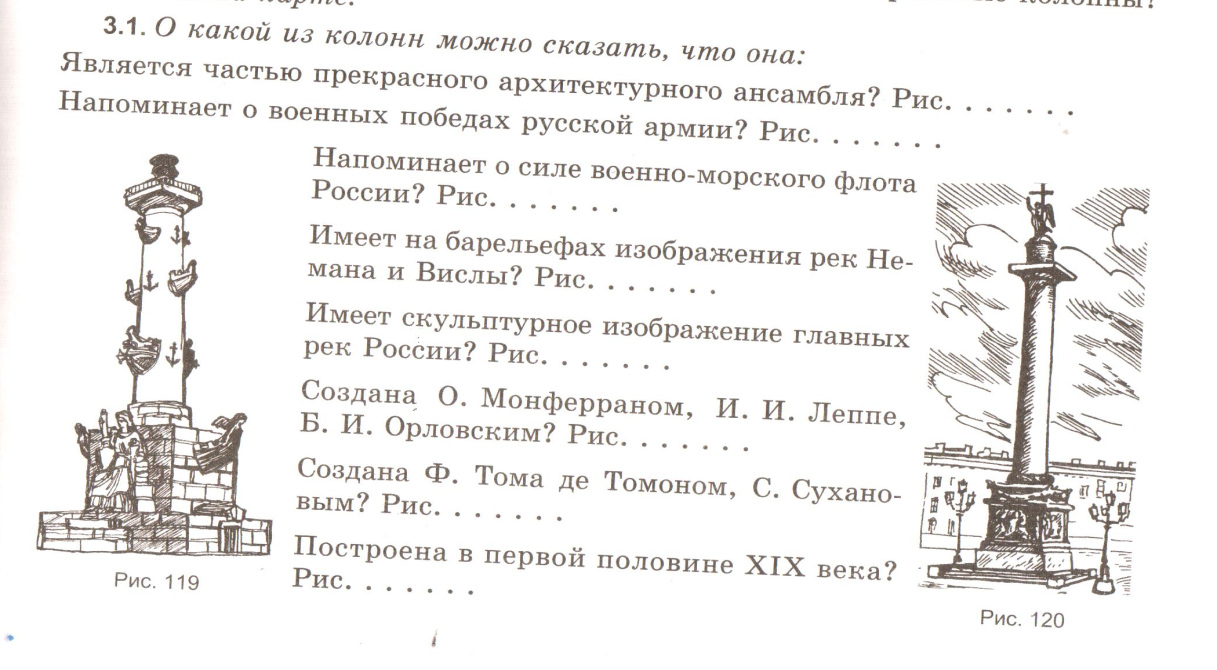 Перечислите основные элементы Георгиевского храма в Старой Ладоге.Дайте определения следующим понятиям:хроникафрескаиконамозаика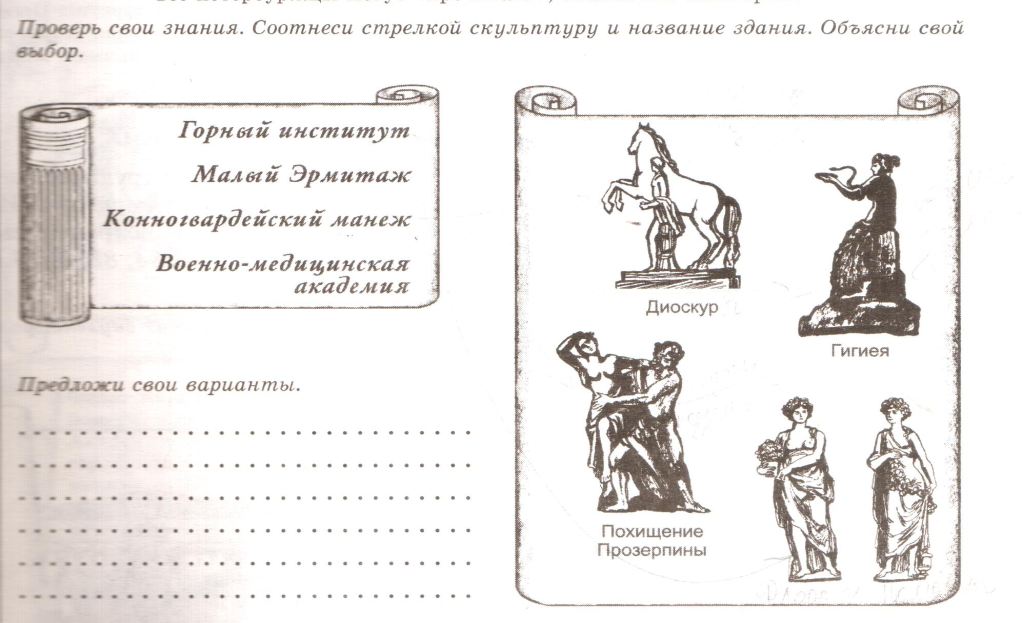 